Infection prevention and control board assurance framework4 May 2020, Version 1ForewordNHS staff should be proud of the care being provided to patients and the way in which services have been rapidly adapted in response to the COVID-19 pandemic.Effective infection prevention and control is fundamental to our efforts.  We have developed this board assurance framework to support all healthcare providers to effectively self-assess their compliance with PHE and other COVID-19 related infection prevention and control guidance and to identify risks.  The general principles can be applied across all settings; acute and specialist hospitals, community hospitals, mental health and learning disability, and locally adapted.The framework can be used to assure directors of infection prevention and control, medical directors and directors of nursing by assessing the measures taken in line with current guidance.  It can be used to provide evidence and also as an improvement tool to optimise actions and interventions. The framework can also be used to assure trust boards.Using this framework is not compulsory, however its use as a source of internal assurance will help support organisations to maintain quality standards.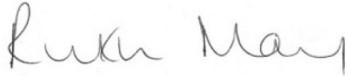 Ruth MayChief Nursing Officer for England1. IntroductionAs our understanding of COVID-19 has developed, PHE and related guidance on required infection prevention and control measures has been published, updated and refined to reflect the learning.  This continuous process will ensure organisations can respond in an evidence-based way to maintain the safety of patients, services users and staff.We have developed this framework to help providers assess themselves against the guidance as a source of internal assurance that quality standards are being maintained.  It will also help them identify any areas of risk and show the corrective actions taken in response.  The tool therefore can also provide assurance to trust boards that organisational compliance has been systematically reviewed.The framework is intended to be useful for directors of infection prevention and control, medical directors and directors of nursing rather than imposing an additional burden.  This is a decision that will be taken locally although organisations must ensure they have alternative appropriate internal assurance mechanisms in place.2. Legislative frameworkThe legislative framework is in place to protect service users and staff from avoidable harm in a healthcare setting.  We have structured the framework around the existing 10 criteria set out in the Code of Practice on the prevention and control of infection which links directly to Regulation 12 of the Health and Social Care Act 2008 (Regulated Activities) Regulations 2014.The Health and Safety at Work Act 1974 places wide-ranging duties on employers, who are required to protect the 'health, safety and welfare' at work of all their employees, as well as others on their premises, including temporary staff, casual workers, the self-employed, clients, visitors and the general public.  The legislation also imposes a duty on staff to take reasonable care of health and safety at work for themselves and for others, and to co-operate with employers to ensure compliance with health and safety requirements. Robust risk assessment processes are central to protecting the health, safety and welfare of patients, service users and staff under both pieces of legislation.  Where it is not possible to eliminate risk, organisations must assess and mitigate risk and provide safe systems of work.  In the context of COVID-19, there is an inherent level of risk for NHS staff who are treating and caring for patients and service users and for the patients and service users themselves in a healthcare setting.  All organisations must therefore ensure that risks are identified, managed and mitigated effectively.Infection Prevention and Control board assurance frameworkKey lines of enquiryEvidenceGaps in AssuranceMitigating ActionsSystems and processes are in place to ensure:infection risk is assessed at the front door and this is documented in patient notespatients with possible or confirmed COVID-19 are not moved unless this is essential to their care or reduces the risk of transmissioncompliance with the national guidance around discharge or transfer of COVID-19 positive patientspatients and staff are protected  with PPE, as per the PHE national guidancenational IPC guidance is regularly checked for updates and any changes are effectively communicated to staff in a timely waychanges to guidance are brought to the attention of boards and any risks and mitigating actions are highlighted risks are reflected in risk registers and the Board Assurance Framework where appropriaterobust IPC risk assessment processes and practices are in place for non COVID-19 infections and pathogens Carenotes, inter healthcare transfer form Swabbing on admission in all wards Single en-suite rooms for all admission into MH settingsCohorting patients in community hospitals CarenotesTrust dashboard in order that Trust understands levels of infection daily Isolation guidance Carenotes, Discharge screening guidance issued 27.4.20PPE guidance issued as per PHECommunity hospital audit (8-22 May)PPE sit rep reportsTrust PPE guidance issued 31.3.20 and updated via designated PPE intranet pageRobust system for ensuring all guidance is collated and noted through emergency planning team DoN and IPC nurse consultant on regular calls and webinars with CNO England Report to Quality committee Extra ordinary safety sub committee scheduledExecs GOLD command daily / twice weekly Risk register detailed PPE and IPC separately as potential risks IPC Committee reporting on all infections.WRM reporting all infections and pathogensIRR for all other infections such as MRSA and CDiff as ‘usual’ mechanism for reporting and reviewing Non-consenting patients in MH wards Possible shortages of PPE in certain locations Guidance at a weekend may be missed Clear guidance produced for all staff within these settingsRobust distribution of all PPE across Trust sites Clear system for escalationEmergency planning team and director on call IPC teamGuidance issued through DoN and CEO circulation listsPresented at  Board meeting  10/6/20To be presented at Extraordinary safety subcommittee 30/6/20 and Quality Committee 8/7/20Provide and maintain a clean and appropriate environment in managed premises that facilitates the prevention and control of infections Provide and maintain a clean and appropriate environment in managed premises that facilitates the prevention and control of infections Provide and maintain a clean and appropriate environment in managed premises that facilitates the prevention and control of infections Provide and maintain a clean and appropriate environment in managed premises that facilitates the prevention and control of infections Key lines of enquiryEvidenceGaps in AssuranceMitigating ActionsSystems and processes are in place to ensure:designated teams with appropriate training are assigned to care for and treat patients in COVID-19 isolation or cohort areasdesignated cleaning teams with appropriate training in required techniques and use of PPE, are assigned to COVID-19 isolation or cohort areas. decontamination and terminal decontamination of isolation rooms or cohort areas is carried out in line with PHE and other national guidanceincreased frequency of cleaning in areas that have higher environmental contamination rates as set out in the PHE and other national guidancelinen from possible and confirmed COVID-19 patients is managed in line with PHE and other national guidance and the appropriate precautions are takensingle use items are used where possible and according to Single Use Policyreusable equipment is appropriately decontaminated in line with local and PHE and other national policy  Staff have all received mandatory   training records  Content of IPC training ensures staff       have appropriate training All staff / ward areas issued with:Approved PPE training package including: PHE videos; posters, donning and doffing guidance, flow charts All staff issued with robust IPC guidance on intranet and through HoN and Matrons  Chief Nurse liaised with Chief Nurse in another trusts to develop PPE safety officer roleCleaning staff have had all appropriate training – increased cleaning schedules now in place Mandatory training records/content of IPC training Approved training package includes: PHE videos; posters, guidance, flowcharts  Audit in all community hospitals re PPE“Clinell time” introduced at each shift handover Environmental cleaning, linen and laundry procedure in place Enhanced cleaning and records Environmental cleaning, linen and laundry procedure in place Environmental cleaning, linen and  laundry procedure in place PPE guidance and medical devices policy in place Decontamination procedure in place Clear Trust  guidance for staff for re-using any PPE eg goggles/visors Currently no PPE safety officers/buddies formerly in place PPE donning and doffing audit not yet completed in MH and secure settings Some IPC link nurses undertaking this role; training arranged including webinar with another trusts using system All actions in place for community hospitals- high % compliance.Audit planned for MH and secure settingsEnsure appropriate antimicrobial use to optimise patient outcomes and to reduce the risk of adverse events and antimicrobial resistance Ensure appropriate antimicrobial use to optimise patient outcomes and to reduce the risk of adverse events and antimicrobial resistance Ensure appropriate antimicrobial use to optimise patient outcomes and to reduce the risk of adverse events and antimicrobial resistance Ensure appropriate antimicrobial use to optimise patient outcomes and to reduce the risk of adverse events and antimicrobial resistance Key lines of enquiryEvidenceGaps in AssuranceMitigating ActionsSystems and process are in place to ensure:arrangements around antimicrobial stewardship are maintained mandatory reporting requirements are adhered to and boards continue to maintain oversightAntimicrobial stewardship programme in place alongside all providers led by CCGIPCDC minutes DIPC annual reportWeekly review meeting minutesAppropriate escalation to executive committee Quality committee oversight Provide suitable accurate information on infections to service users, their visitors and any person concerned with providing further support or nursing/ medical care in a timely fashionProvide suitable accurate information on infections to service users, their visitors and any person concerned with providing further support or nursing/ medical care in a timely fashionProvide suitable accurate information on infections to service users, their visitors and any person concerned with providing further support or nursing/ medical care in a timely fashionProvide suitable accurate information on infections to service users, their visitors and any person concerned with providing further support or nursing/ medical care in a timely fashionKey lines of enquiryEvidenceGaps in AssuranceMitigating ActionsSystems and processes are in place to ensure:implementation of national guidance on visiting patients in a care settingareas in which suspected or confirmed COVID-19 patients are where possible being treated in areas clearly marked with appropriate signage and have restricted accessinformation and guidance on COVID-19 is available on all Trust websites with easy read versionsinfection status is communicated to the receiving organisation or department when a possible or confirmed COVID-19 patient needs to be movedTrust intranet- designated covid page for staff to useVisitor guidance issuedSignage on wardsNo blanket bans in MH/LD or CAMHS and visits individually risk assessed.No visiting as per national guidance in community hospitals unless EOLTrust standard isolation postersInformation on all community hospital sites Information clearly marked on all MH wards Trust intranet- designated covid pageEasy read versions of all types of information available on Trust website developed by LD service Inter healthcare transfer form  Referral letterSwabbing on discharge to care homesEnsure prompt identification of people who have or are at risk of developing an infection so that they receive timely and appropriate treatment to reduce the risk of transmitting infection to other people Ensure prompt identification of people who have or are at risk of developing an infection so that they receive timely and appropriate treatment to reduce the risk of transmitting infection to other people Ensure prompt identification of people who have or are at risk of developing an infection so that they receive timely and appropriate treatment to reduce the risk of transmitting infection to other people Ensure prompt identification of people who have or are at risk of developing an infection so that they receive timely and appropriate treatment to reduce the risk of transmitting infection to other people Key lines of enquiryEvidenceGaps in AssuranceMitigating ActionsSystems and processes are in place to ensure:front door areas have appropriate triaging arrangements in place to cohort patients with possible or confirmed COVID-19 symptoms to minimise the risk of cross-infectionpatients with suspected COVID-19 are tested promptlypatients that test negative but display or go on to develop symptoms of COVID-19 are segregated and promptly re-tested patients that attend for routine appointments who display symptoms of COVID-19 are managed appropriatelyTriage system with screening and designated areasCo-horting in community hospitals in place as per IPC team guidance (and other infection management)MH settings which have en-suite rooms can isolate patients  Trust guidance on cohorting/ testing MH admission and COVID +ve guidance issuedIsolation guidance issued for MH and secure settings All patients are tested on admission and if symptomatic– as per Trust IPC guidance Alert on Carenotes if COVID +veAny patients returning from leave in MH settings tested are tested as per guidance Alert on Carenotes if +veMH guidance issued Screening guidance All services prioritised in line with Community services guidance and MH guidanceNotices/signage  in all areas telling public not to enter if displaying symptoms Where possible all appointments digitalPPE worn on all home and Face to face visits / appointments Concerns re non-consenting patients in MH and Secure settingsClear Trust guidance in place for isolation and seclusion Systems to ensure that all care workers (including contractors and volunteers) are aware of and discharge their responsibilities in the process of preventing and controlling infection Systems to ensure that all care workers (including contractors and volunteers) are aware of and discharge their responsibilities in the process of preventing and controlling infection Systems to ensure that all care workers (including contractors and volunteers) are aware of and discharge their responsibilities in the process of preventing and controlling infection Systems to ensure that all care workers (including contractors and volunteers) are aware of and discharge their responsibilities in the process of preventing and controlling infection Key lines of enquiryEvidence Gaps in AssuranceMitigating ActionsSystems and processes are in place to ensure:all staff (clinical and non- clinical) have appropriate training, in line with latest PHE and other guidance, to ensure their personal safety and working environment is safeall staff providing patient care are trained in the selection and use of PPE appropriate for the clinical situation and on how to safely don and doff ita record of staff training is maintained appropriate arrangements are in place that any reuse of PPE in line with the CAS alert is properly monitored and managed any incidents relating to the re-use of PPE are monitored and appropriate action takenadherence to PHE national guidance on the use of PPE is regularly audited staff regularly undertake hand hygiene and observe standard infection control precautionsstaff understand the requirements for uniform laundering where this is not provided for on siteall staff understand the symptoms of COVID-19 and take appropriate action in line with PHE and other national guidance if they or a member of their household display any of the symptoms.Approved PPE Training includes: PHE videos; posters, clear trust guidance, training presentations, community hospital audit Clear process for contractors led by estatesHoN  and estates reviewing each inpatient area to ensure all IPC measures to prevent Hospital Acquired COVID are in place such as: social distancing in communal areas; use of paper towels; use of appropriate ventilation systems; frequent cleaning of all non-clinical devices such as PC’s mice; ‘clinell time’Approved PPE Training; Donning and doffing PHE videos; PHE posters, clear trust guidance, training presentations, community hospital auditIPC mandatory training Trust guidance in re-usable PPE – googles and visors (not gowns)All incidents related to PPE are reported on Ulysses system and monitored by governance teamEscalated when appropriate through WRM and other mechanismsReport to QC on safety issues in May 2020Trust guidance in placeAudit of community hospitals undertaken- demonstrated excellent compliance Trust issued basic IPC principles in form of an infographic for display on all wards and areasPosters relating to hand hygiene in placeTrust guidance on all IPC measures on intranetAll HoN take lead role in ensuring adherence to basic hand hygiene and IPC measures Trust guidance issued re uniforms as per PHE guidanceMH and Secure wards issued with scrubsTrust guidance on intranetDaily comms bulletinsCascading information through Service Directors and Clinical DirectorsVisits from IPC team Visits from Chief nurseHoN leading on IPC measuresPPE safety officer/buddies not yet formerly  in placeNo training record for PPETo appoint PPE safety officers/Buddies No audit for MH and secure settings has taken place Some IPC link nurses undertaking this role; training arranged including webinar with another trusts using system  Audit of compliance in community hospitals completely and planning for audit in MH and secure settings Planned audit in all settings Some IPC link nurses undertaking this role; training arranged including webinar with another trusts using systemProvide or secure adequate isolation facilities Provide or secure adequate isolation facilities Provide or secure adequate isolation facilities Provide or secure adequate isolation facilities Key lines of enquiryEvidence Gaps in AssuranceMitigating ActionsSystems and processes are in place to ensure:patients with suspected or confirmed COVID-19 are isolated in appropriate facilities or designated areas where appropriateareas used to cohort patients with suspected or confirmed COVID-19 are compliant with the environmental requirements set out in the current PHE national guidancepatients with resistant/alert organisms are managed according to local IPC guidance, including ensuring appropriate patient placement Confirmed +ve cases alerted via CarenotesIsolation guidance for MHCohorting in community hospitals (as per other infection management)Deisolation flowchartAlerts of +ve patients on CarenotesManaged locallyNot possible to completely cohort in MH settings – Using en-suite facilities to isolate +ve patients or specifically labelled areas to ensure no cross contamination Secure adequate access to laboratory support as appropriate Secure adequate access to laboratory support as appropriate Secure adequate access to laboratory support as appropriate Secure adequate access to laboratory support as appropriate Key lines of enquiryEvidence Gaps in AssuranceMitigating ActionsThere are systems and processes in place to ensure: testing is undertaken by competent and trained individualspatient and staff COVID-19 testing is undertaken promptly and in line with PHE and other national guidancescreening for other potential infections takes placeSpecific testing team initially with appropriate training Trust guidance issued regarding testing and swabbingClear robust links with OUHClinical Director overseeing testing system and processClear trust guidance and result provided in CarenotesProcess in place as pre-COVID and results provided in CarenotesTesting following 5-7 days from admission swabbing not taking place in all MH settings Guidance now in place Have and adhere to policies designed for the individual’s care and provider organisations that will help to prevent and control infections Have and adhere to policies designed for the individual’s care and provider organisations that will help to prevent and control infections Have and adhere to policies designed for the individual’s care and provider organisations that will help to prevent and control infections Have and adhere to policies designed for the individual’s care and provider organisations that will help to prevent and control infections Key lines of enquiryEvidence Gaps in AssuranceMitigating ActionsSystems and processes are in place to ensure that:staff are supported in adhering to all IPC policies, including those for other alert organismsany changes to the PHE national guidance on PPE are quickly identified and effectively communicated to staffall clinical waste related to confirmed or suspected COVID-19 cases is handled, stored and managed in accordance with current national guidance  PPE stock is appropriately stored and accessible to staff who require itTrust IPC policyIPC committee Weekly Review Meeting which captures all infections and associated RCAIPC team advice / IPC link nursesChief Nurse , CEO and emergency planning team have alerts directly to their inbox.Changes identified and updated guidance issued on intranet and put in daily comms bulletinCommunication via HON’s and Clinical directors Trust IPC policy and guidanceComms/ designated intranet pagesGuidance issued from waste manager/commsProcurement and distribution led by DoF and team. Clear process in place.Daily teleconferencing and sit repsEscalation process in place Have a system in place to manage the occupational health needs and obligations of staff in relation to infection Have a system in place to manage the occupational health needs and obligations of staff in relation to infection Have a system in place to manage the occupational health needs and obligations of staff in relation to infection Have a system in place to manage the occupational health needs and obligations of staff in relation to infection Key lines of enquiryEvidenceGaps in AssuranceMitigating ActionsAppropriate systems and processes are in place to ensure:staff in ‘at-risk’ groups are identified and managed appropriately including ensuring their physical and psychological wellbeing is supportedstaff required to wear FFP reusable respirators undergo training that is compliant with PHE national guidance and a record of this training is maintainedstaff absence and well-being are monitored and staff who are self-isolating are supported and able to access testingstaff that test positive have adequate information and support to aid their recovery and return to work.Risk screening process for all staff.Identified ‘vulnerable’ and ‘at risk’ groups and detailed risk assessment process in place Local bespoke interventions and plans developed for each individual involving Occupational Health where appropriateBAME engagement / listening events planned Psycho-social group in place to support staffN/AAbsence line established Occupational health referrals Risk assessments Testing guidance issued for staffTrust guidanceOccupational health support if requiredLocal manager supportBespoke local arrangements for phased return if neededPossible backlog of risk assessments causing delays for staff Ensuring sufficient lab capacity Process in place with additional capacity if necessaryLead clinical director liaising with OUH